GIỚI THIỆU CHUYÊN NGÀNH THẨM ĐỊNH GIÁ Trong nền kinh tế thị trường, với sự hội nhập kinh tế quốc tế sâu rộng như hiện nay, Việt Nam đang trong tiến trình đổi mới cơ chế kinh tế và quản lý. Quá trình cổ phần hóa và tái cấu trúc các Doanh nghiệp nhà nước dẫn đến một khối lượng khổng lồ về nhu cầu đánh giá và thẩm định giá tài sản. Sự phát triển của thị trường chứng khoán, thị trường bất động sản thương mại, xu hướng đô thị hóa và tính tất yếu của hoạt động mua bán và sáp nhập công ty,... đòi hỏi đánh giá đúng và kịp thời về một loại giá trị tài sản và giá trị doanh nghiệp.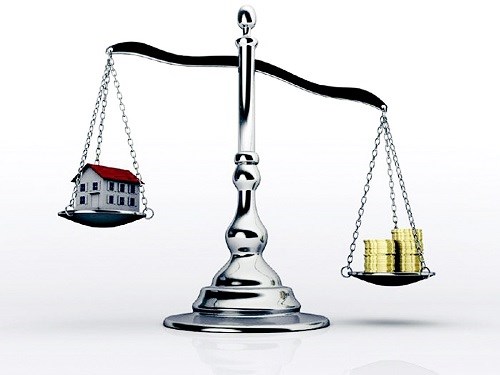 Hoạt động thẩm định giá là một dịch vụ chuyên nghiệp rất cần thiết đối với sự vận hành của nền kinh tế thị trường. Thẩm định giá là việc xác định giá của tài sản trên thị trường nhưng thẩm định giá là một dạng đặc biệt của việc xác định giá bởi công việc thẩm định giá do các nhà chuyên môn được đào tạo, có kiến thức, có kinh nghiệm và có tính trung thực cao trong nghề nghiệp thực hiện.Nền kinh tế thị trường ngày càng phát triển, các nguồn lực vốn vật tư, lao động, đất đai,… đã trở thành hàng hóa và tham gia vào các giao dịch kinh doanh rất đa dạng. Mặt khác, quá trình hội nhập kinh tế quốc tế đang ngày càng diễn ra sâu rộng, nhu cầu về liên doanh, liên kết kinh tế với các doanh nghiệp nước ngoài; vay nợ của Chính phủ và vay nợ nước ngoài của doanh nghiệp cần có sự bảo lãnh của Chính phủ cho các dự án ngày một gia tăng, xuất hiện yêu cầu ngày càng nhiều, đa dạng trên nhiều lĩnh vực của nền kinh tế nước ta như: xác định giá trị tài sản để góp vốn, cổ phần hóa doanh nghiệp, thế chấp, mua bán, chuyển nhượng tài sản trong việc thi hành án … của các bên liên quan. Việc xác định đúng đắn giá trị của các nguồn lực, từng loại hình tài sản thuộc nguồn lực này là hết sức quan trọng, có ý nghĩa trong việc mang lại hiệu quả cao nhất cho nền kinh tế.Xuất phát từ những nhu cầu trên đã và đang đòi hỏi hoạt động thẩm định giá phải được phát triển cả về chất lượng cũng như số lượng, trở thành một hoạt động tư vấn dịch vụ mang tính chuyên nghiệp cao, độc lập, khách quan, trung thực, có hiệu quả, đáp ứng nhu cầu của xã hội, phù hợp với chương trình hiện đại hóa ngành Tài chính và đòi hỏi các tổ chức thẩm định giá quốc tế mà Việt Nam tham gia. Vấn đề nâng cao năng lực thẩm định giá và đánh giá giá trị tài sản của doanh nghiệp có ý nghĩa đặc biệt quan trọng. Giải pháp cơ bản nhất là hình thành được một đội ngũ thẩm định viên chuyên nghiệp, nòng cốt được đào tạo chính qui về định giá tài sản, đặc biệt là định giá bất động sản và thương hiệu. Chính những lý do trên khẳng định nghề thẩm định giá được coi như là một nghề hoạt động trong xã hội tương tự như nghề Kế toán, Kiểm toán.Vì vậy, trường Đại học Công nghiệp Hà Nội thực hiện đào tạo theo định hướng ứng dụng và thực tiễn, môi trường và điều kiện học tập luôn được quan tâm. Trường có 3 cơ sở phục vụ công tác đào tạo với cơ sở vật chất rất tốt. Các phòng học, phòng thực hành được trang bị đầy đủ thiết bị giảng dạy và học tập hiện đại. Đội ngũ các nhà khoa học, giảng viên ngành thẩm định giá của trường có trình độ chuyên môn cao, 100% giảng viên có trình độ từ Thạc sĩ trở lên (trong đó, trên 20% giảng viên có trình độ Tiến sĩ) luôn tâm huyết với nghề, vững về lý thuyết, mạnh về thực hành.Theo học Thẩm định giá tại trường Đại học Công nghiệp Hà Nội, sinh viên được học tập, nghiên cứu trong một môi trường đào tạo năng động, hài hòa giữa kiến thức chuyên môn, kỹ năng và kinh nghiệm; đa dạng hoạt động ngoại khóa từ câu lạc bộ học thuật đến tình nguyện, câu lạc bộ nghệ thuật... để trau dồi các kỹ năng giao tiếp, làm việc nhóm, quản lý thời gian, điều phối, lãnh đạo… Đồng thời, với lợi thế hoạt động kết nối doanh nghiệp chặt chẽ, sinh viên được trải nghiệm thực tiễn hoạt động thẩm định giá tại doanh nghiệp, những chương trình gặp gỡ nhà tuyển dụng, ngày hội Việc làm của trường Đại học Công nghiệp Hà Nội mang đến cho sinh viên cơ hội cọ xát thực tế và cơ hội việc làm xứng đáng.Chương trình đào tạo đại học thẩm định giá của trường Đại học Công nghiệp Hà Nội được xây dựng theo mô hình CDIO chuẩn quốc tế (theo hướng phát triển những năng lực trụ cột cho người tốt nghiệp: Hình thành ý tưởng (Conceive) – Thiết kế (Design) – Triển khai (Implement) và Vận hành (Operate)), đồng thời chú trọng vào điều kiện cụ thể của nền kinh tế Việt Nam, phát huy và tạo điều kiện thuận lợi nhất cho người học cả trong lĩnh hội kiến thức và cơ hội trải nghiệm thực tiễn. Chương trình đào tạo chuyên ngành thẩm định giá được thiết kế có tính liên thông cao với các trường đại học trong và ngoài nước. Giáo trình, bài giảng thường xuyên được đội ngũ các nhà khoa học, giảng viên cùng với những chuyên gia trong lĩnh vực thẩm định giá biên soạn, cập nhật mới.Sinh viên tốt nghiệp chuyên ngành Thẩm định giá có thể làm việc với các chức danh:- Thẩm định viên của các cơ quan có chức năng thẩm định giá tài sản, hàng hoá thuộc các bộ, ngành kinh tế như Bộ Tài chính, Ngân hàng Nhà nước, Bộ Tài nguyên môi trường...- Cán bộ và chuyên viên thẩm định giá trong các tổ chức khác nhau như sở, phòng tài chính, phòng địa chính của các địa phương và của các đơn vị kinh tế như các văn phòng luật sư về sở hữu trí tuệ, phòng kiểm định chất lượng, phòng đăng kiểm...- Cán bộ và chuyên viên thẩm định giá làm việc trong các đơn vị kinh doanh như ngân hàng thương mại, công ty bảo hiểm, công ty xuất nhập khẩu, công ty xây dựng....- Cán bộ và chuyên viên của các công ty tư vấn tài chính và kinh doanh bất động sản.- Giảng viên, cán bộ nghiên cứu ở các trường đại học có đào tạo và giảng dậy thẩm định giá, các viện nghiên cứu tài chính - giá cả...- Chuyên gia thẩm định giá trong các công ty chuyên về thẩm định giá, công ty kiểm toán, công ty chứng khoán, ...NGHỀ THẨM ĐỊNH GIÁ LÀ MỘT NGHỀ HẤP DẪN VÀ RẤT TRIỂN VỌNGNếu bạn chọn nghề thẩm định giá, bạn sẽ có nhiều cơ hội việc làm hấp dẫn do nhu cầu về cán bộ, chuyên viên thẩm định giá trong nền kinh tế quốc dân ngày càng tăng nhanh xuất phát từ nhiều yếu tố khách quan.Bạn cũng có cơ hội lựa chọn việc làm theo năng lực cá nhân trong việc cung cấp nhiều dịch vụ đa dạng cho khách hàng. Các cán bộ và chuyên viên thẩm định giá cung cấp những dịch vụ đáp ứng nhu cầu đa dạng của khách hàng. Thứ nhất, đó là dịch vụ thẩm định giá theo yêu cầu của các cơ quan, tổ chức của Nhà nước. Thứ hai, dịch vụ thẩm định giá của các tổ chức, cá nhân có nhu cầu thẩm định giá, nhu cầu này của xã hội ngày càng tăng khi thị trường bất động sản phát triển.Khi bạn chọn nghề thẩm định giá, bạn cũng có nhiều cơ hội lựa chọn địa điểm làm việc: ngoài hai trung tâm thẩm định giá trực thuộc Bộ Tài chính ở Hà Nội và TP.HCM, trong thời gian tới các tỉnh, thành phố sẽ thành lập các doanh nghiệp thẩm định giá.Bạn sẽ có thu nhập ổn định và đảm bảo cuộc sống. Giống như chuyên viên tài chính, thẩm định viên về giá có vai trò quan trọng trong các tổ chức tài chính-ngân hàng cũng như các đơn vị kinh doanh bất động sản.